Test of Multi-turn Coil Node:  Current Density & Field Direction & MagnitudeBob Weggel	Magnet Optimization Research Engineering (M.O.R.E.), LLC		2/27/2014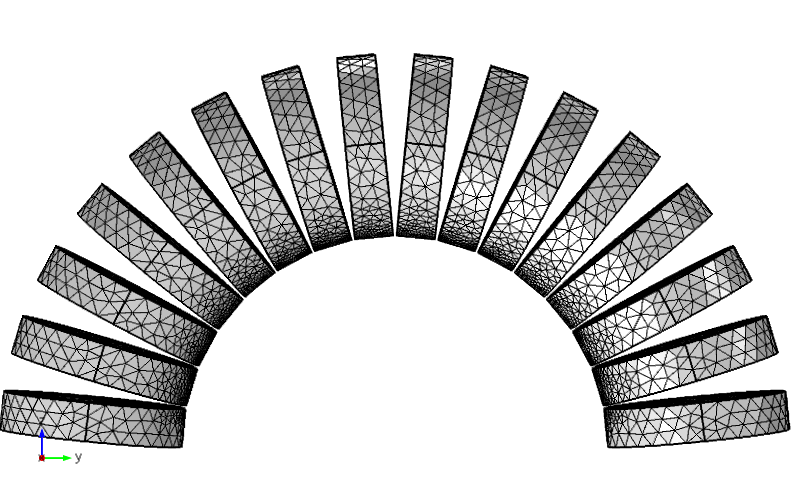 Fig. 1.  Half-toroid of sixteen identical coils:  geometry and mesh; O.R./I.R. = 1.2.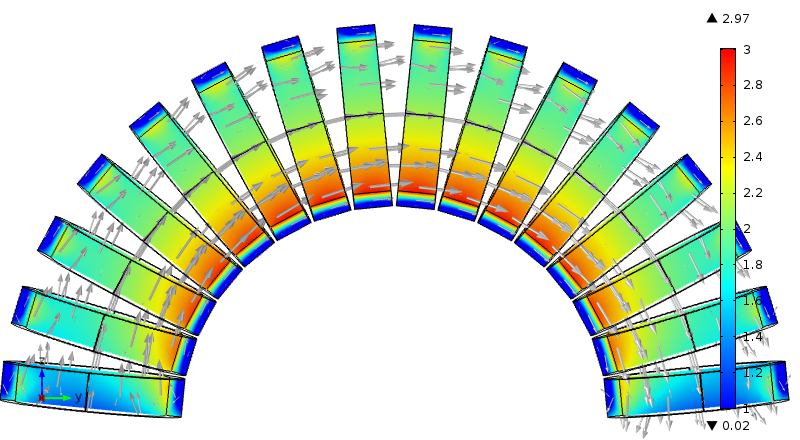 Fig. 2.  Field direction & magnitude (arrows & colors) of half-toroid; O.R./I.R. = 1.2.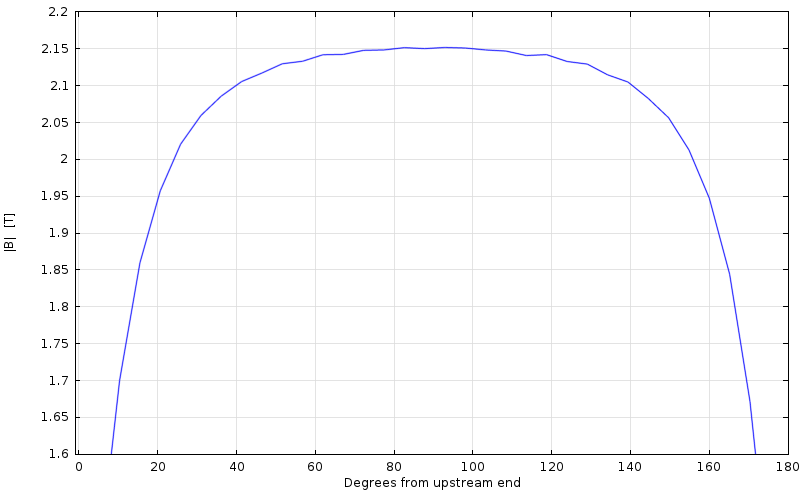 Fig. 3.  Field magnitude along centerline of bore of half-toroid; O.R./I.R. = 1.2.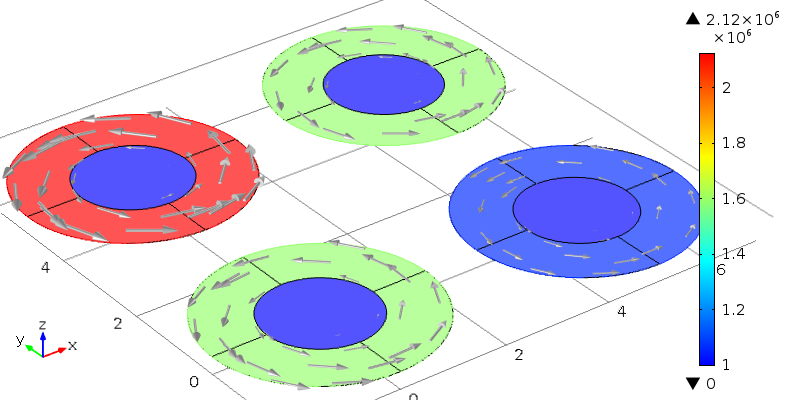 Fig. 4.  Current density direction & magnitude (arrows & color); O.R./I.R. = 2.  Bottom:  “External current density”; Left:  Reference edges = outer circumference; Right:  Reference edges = inner circumference; Top:  Reference edges = inner & outer circumferences.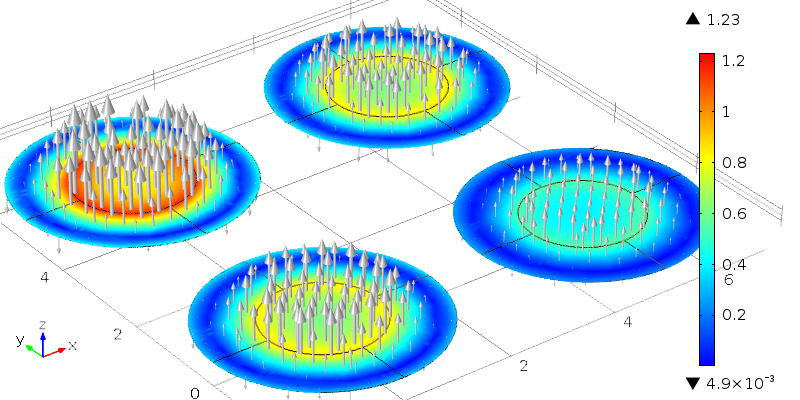 Fig. 5.  Field direction & magnitude (arrows & color) with current densities as in Fig. 4.